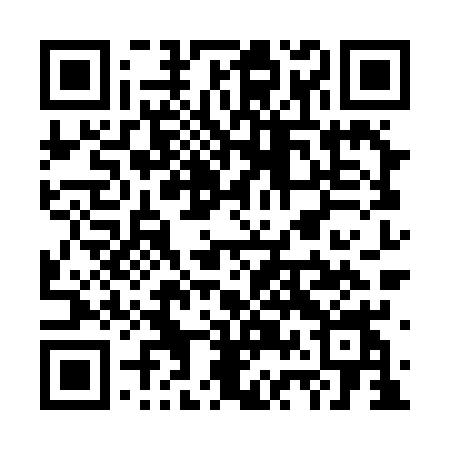 Prayer times for Tailkunda, BangladeshWed 1 May 2024 - Fri 31 May 2024High Latitude Method: NonePrayer Calculation Method: University of Islamic SciencesAsar Calculation Method: ShafiPrayer times provided by https://www.salahtimes.comDateDayFajrSunriseDhuhrAsrMaghribIsha1Wed4:075:2811:593:256:317:522Thu4:065:2711:593:256:317:523Fri4:055:2611:593:256:327:534Sat4:045:2611:593:246:327:545Sun4:045:2511:593:246:337:546Mon4:035:2411:593:246:337:557Tue4:025:2411:593:246:347:568Wed4:015:2311:593:236:347:569Thu4:005:2311:593:236:357:5710Fri4:005:2211:583:236:357:5811Sat3:595:2211:583:236:367:5812Sun3:585:2111:583:226:367:5913Mon3:575:2111:583:226:378:0014Tue3:575:2011:583:226:378:0115Wed3:565:2011:583:226:388:0116Thu3:555:1911:583:226:388:0217Fri3:555:1911:583:226:398:0318Sat3:545:1811:593:216:398:0319Sun3:545:1811:593:216:398:0420Mon3:535:1811:593:216:408:0521Tue3:525:1711:593:216:408:0522Wed3:525:1711:593:216:418:0623Thu3:515:1611:593:216:418:0724Fri3:515:1611:593:216:428:0725Sat3:505:1611:593:216:428:0826Sun3:505:1611:593:206:438:0927Mon3:505:1511:593:206:438:0928Tue3:495:1511:593:206:448:1029Wed3:495:1512:003:206:448:1030Thu3:495:1512:003:206:458:1131Fri3:485:1512:003:206:458:12